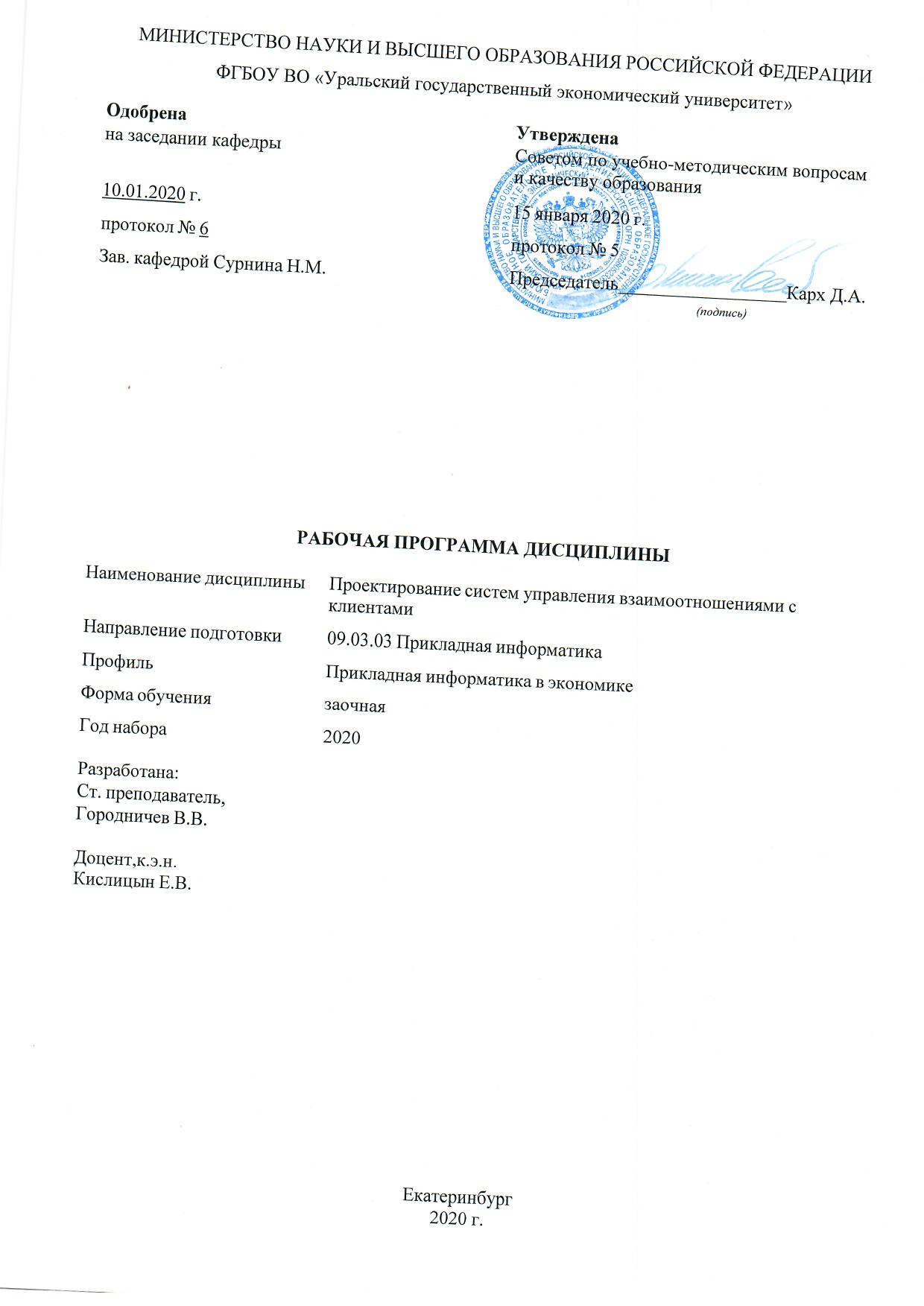 СОДЕРЖАНИЕСОДЕРЖАНИЕВВЕДЕНИЕ31. ЦЕЛЬ ОСВОЕНИЯ ДИСЦИПЛИНЫ32. МЕСТО ДИСЦИПЛИНЫ  В СТРУКТУРЕ ОПОП33. ОБЪЕМ ДИСЦИПЛИНЫ34. ПЛАНИРУЕМЫЕ РЕЗУЛЬТАТЫ ОСВОЕНИЯ ОПОП35. ТЕМАТИЧЕСКИЙ ПЛАН56. ФОРМЫ ТЕКУЩЕГО КОНТРОЛЯ И ПРОМЕЖУТОЧНОЙ АТТЕСТАЦИИШКАЛЫ ОЦЕНИВАНИЯ56. ФОРМЫ ТЕКУЩЕГО КОНТРОЛЯ И ПРОМЕЖУТОЧНОЙ АТТЕСТАЦИИШКАЛЫ ОЦЕНИВАНИЯ7.  СОДЕРЖАНИЕ ДИСЦИПЛИНЫ78. ОСОБЕННОСТИ ОРГАНИЗАЦИИ ОБРАЗОВАТЕЛЬНОГОПРОЦЕССА ПО ДИСЦИПЛИНЕ ДЛЯ ЛИЦ С ОГРАНИЧЕННЫМИ ВОЗМОЖНОСТЯМИ ЗДОРОВЬЯ98. ОСОБЕННОСТИ ОРГАНИЗАЦИИ ОБРАЗОВАТЕЛЬНОГОПРОЦЕССА ПО ДИСЦИПЛИНЕ ДЛЯ ЛИЦ С ОГРАНИЧЕННЫМИ ВОЗМОЖНОСТЯМИ ЗДОРОВЬЯ9. ПЕРЕЧЕНЬ ОСНОВНОЙ И ДОПОЛНИТЕЛЬНОЙ УЧЕБНОЙ ЛИТЕРАТУРЫ, НЕОБХОДИМОЙ ДЛЯ ОСВОЕНИЯ ДИСЦИПЛИНЫ99. ПЕРЕЧЕНЬ ОСНОВНОЙ И ДОПОЛНИТЕЛЬНОЙ УЧЕБНОЙ ЛИТЕРАТУРЫ, НЕОБХОДИМОЙ ДЛЯ ОСВОЕНИЯ ДИСЦИПЛИНЫ10. ПЕРЕЧЕНЬ ИНФОРМАЦИОННЫХ ТЕХНОЛОГИЙ, ВКЛЮЧАЯ ПЕРЕЧЕНЬ ЛИЦЕНЗИОННОГО ПРОГРАММНОГО ОБЕСПЕЧЕНИЯ И ИНФОРМАЦИОННЫХ СПРАВОЧНЫХ СИСТЕМ,  ОНЛАЙН КУРСОВ, ИСПОЛЬЗУЕМЫХ ПРИ ОСУЩЕСТВЛЕНИИ ОБРАЗОВАТЕЛЬНОГО ПРОЦЕССА ПО ДИСЦИПЛИНЕ1010. ПЕРЕЧЕНЬ ИНФОРМАЦИОННЫХ ТЕХНОЛОГИЙ, ВКЛЮЧАЯ ПЕРЕЧЕНЬ ЛИЦЕНЗИОННОГО ПРОГРАММНОГО ОБЕСПЕЧЕНИЯ И ИНФОРМАЦИОННЫХ СПРАВОЧНЫХ СИСТЕМ,  ОНЛАЙН КУРСОВ, ИСПОЛЬЗУЕМЫХ ПРИ ОСУЩЕСТВЛЕНИИ ОБРАЗОВАТЕЛЬНОГО ПРОЦЕССА ПО ДИСЦИПЛИНЕ11. ОПИСАНИЕ МАТЕРИАЛЬНО-ТЕХНИЧЕСКОЙ БАЗЫ, НЕОБХОДИМОЙ ДЛЯ ОСУЩЕСТВЛЕНИЯ ОБРАЗОВАТЕЛЬНОГО ПРОЦЕССА ПО ДИСЦИПЛИНЕ1111. ОПИСАНИЕ МАТЕРИАЛЬНО-ТЕХНИЧЕСКОЙ БАЗЫ, НЕОБХОДИМОЙ ДЛЯ ОСУЩЕСТВЛЕНИЯ ОБРАЗОВАТЕЛЬНОГО ПРОЦЕССА ПО ДИСЦИПЛИНЕВВЕДЕНИЕВВЕДЕНИЕВВЕДЕНИЕВВЕДЕНИЕВВЕДЕНИЕВВЕДЕНИЕВВЕДЕНИЕВВЕДЕНИЕВВЕДЕНИЕВВЕДЕНИЕВВЕДЕНИЕРабочая программа дисциплины является частью основной профессиональной образовательной программы высшего образования - программы бакалавриата, разработанной в соответствии с ФГОС ВОРабочая программа дисциплины является частью основной профессиональной образовательной программы высшего образования - программы бакалавриата, разработанной в соответствии с ФГОС ВОРабочая программа дисциплины является частью основной профессиональной образовательной программы высшего образования - программы бакалавриата, разработанной в соответствии с ФГОС ВОРабочая программа дисциплины является частью основной профессиональной образовательной программы высшего образования - программы бакалавриата, разработанной в соответствии с ФГОС ВОРабочая программа дисциплины является частью основной профессиональной образовательной программы высшего образования - программы бакалавриата, разработанной в соответствии с ФГОС ВОРабочая программа дисциплины является частью основной профессиональной образовательной программы высшего образования - программы бакалавриата, разработанной в соответствии с ФГОС ВОРабочая программа дисциплины является частью основной профессиональной образовательной программы высшего образования - программы бакалавриата, разработанной в соответствии с ФГОС ВОРабочая программа дисциплины является частью основной профессиональной образовательной программы высшего образования - программы бакалавриата, разработанной в соответствии с ФГОС ВОРабочая программа дисциплины является частью основной профессиональной образовательной программы высшего образования - программы бакалавриата, разработанной в соответствии с ФГОС ВОРабочая программа дисциплины является частью основной профессиональной образовательной программы высшего образования - программы бакалавриата, разработанной в соответствии с ФГОС ВОРабочая программа дисциплины является частью основной профессиональной образовательной программы высшего образования - программы бакалавриата, разработанной в соответствии с ФГОС ВОФГОС ВОФедеральный государственный образовательный стандарт высшего образования по направлению подготовки 09.03.03 Прикладная информатика (уровень бакалавриата) (приказ Минобрнауки России от 19.09.2017 г. № 922)Федеральный государственный образовательный стандарт высшего образования по направлению подготовки 09.03.03 Прикладная информатика (уровень бакалавриата) (приказ Минобрнауки России от 19.09.2017 г. № 922)Федеральный государственный образовательный стандарт высшего образования по направлению подготовки 09.03.03 Прикладная информатика (уровень бакалавриата) (приказ Минобрнауки России от 19.09.2017 г. № 922)Федеральный государственный образовательный стандарт высшего образования по направлению подготовки 09.03.03 Прикладная информатика (уровень бакалавриата) (приказ Минобрнауки России от 19.09.2017 г. № 922)Федеральный государственный образовательный стандарт высшего образования по направлению подготовки 09.03.03 Прикладная информатика (уровень бакалавриата) (приказ Минобрнауки России от 19.09.2017 г. № 922)Федеральный государственный образовательный стандарт высшего образования по направлению подготовки 09.03.03 Прикладная информатика (уровень бакалавриата) (приказ Минобрнауки России от 19.09.2017 г. № 922)Федеральный государственный образовательный стандарт высшего образования по направлению подготовки 09.03.03 Прикладная информатика (уровень бакалавриата) (приказ Минобрнауки России от 19.09.2017 г. № 922)Федеральный государственный образовательный стандарт высшего образования по направлению подготовки 09.03.03 Прикладная информатика (уровень бакалавриата) (приказ Минобрнауки России от 19.09.2017 г. № 922)ПС1. ЦЕЛЬ ОСВОЕНИЯ ДИСЦИПЛИНЫ 1. ЦЕЛЬ ОСВОЕНИЯ ДИСЦИПЛИНЫ 1. ЦЕЛЬ ОСВОЕНИЯ ДИСЦИПЛИНЫ 1. ЦЕЛЬ ОСВОЕНИЯ ДИСЦИПЛИНЫ 1. ЦЕЛЬ ОСВОЕНИЯ ДИСЦИПЛИНЫ 1. ЦЕЛЬ ОСВОЕНИЯ ДИСЦИПЛИНЫ 1. ЦЕЛЬ ОСВОЕНИЯ ДИСЦИПЛИНЫ 1. ЦЕЛЬ ОСВОЕНИЯ ДИСЦИПЛИНЫ 1. ЦЕЛЬ ОСВОЕНИЯ ДИСЦИПЛИНЫ 1. ЦЕЛЬ ОСВОЕНИЯ ДИСЦИПЛИНЫ 1. ЦЕЛЬ ОСВОЕНИЯ ДИСЦИПЛИНЫ Целью освоения дисциплины "Проектирование систем управления взаимоотношениями с клиентами" является изучение современных информационных технологий и программных средств применяемых при решении задач профессиональной деятельности, моделирования и проектирования прикладных процессов, использования современных инструментов и методов информатизации в управлении организацией, проводить финансовые расчеты и анализ данных предметной области, оценивать проектные затраты и риски.Целью освоения дисциплины "Проектирование систем управления взаимоотношениями с клиентами" является изучение современных информационных технологий и программных средств применяемых при решении задач профессиональной деятельности, моделирования и проектирования прикладных процессов, использования современных инструментов и методов информатизации в управлении организацией, проводить финансовые расчеты и анализ данных предметной области, оценивать проектные затраты и риски.Целью освоения дисциплины "Проектирование систем управления взаимоотношениями с клиентами" является изучение современных информационных технологий и программных средств применяемых при решении задач профессиональной деятельности, моделирования и проектирования прикладных процессов, использования современных инструментов и методов информатизации в управлении организацией, проводить финансовые расчеты и анализ данных предметной области, оценивать проектные затраты и риски.Целью освоения дисциплины "Проектирование систем управления взаимоотношениями с клиентами" является изучение современных информационных технологий и программных средств применяемых при решении задач профессиональной деятельности, моделирования и проектирования прикладных процессов, использования современных инструментов и методов информатизации в управлении организацией, проводить финансовые расчеты и анализ данных предметной области, оценивать проектные затраты и риски.Целью освоения дисциплины "Проектирование систем управления взаимоотношениями с клиентами" является изучение современных информационных технологий и программных средств применяемых при решении задач профессиональной деятельности, моделирования и проектирования прикладных процессов, использования современных инструментов и методов информатизации в управлении организацией, проводить финансовые расчеты и анализ данных предметной области, оценивать проектные затраты и риски.Целью освоения дисциплины "Проектирование систем управления взаимоотношениями с клиентами" является изучение современных информационных технологий и программных средств применяемых при решении задач профессиональной деятельности, моделирования и проектирования прикладных процессов, использования современных инструментов и методов информатизации в управлении организацией, проводить финансовые расчеты и анализ данных предметной области, оценивать проектные затраты и риски.Целью освоения дисциплины "Проектирование систем управления взаимоотношениями с клиентами" является изучение современных информационных технологий и программных средств применяемых при решении задач профессиональной деятельности, моделирования и проектирования прикладных процессов, использования современных инструментов и методов информатизации в управлении организацией, проводить финансовые расчеты и анализ данных предметной области, оценивать проектные затраты и риски.Целью освоения дисциплины "Проектирование систем управления взаимоотношениями с клиентами" является изучение современных информационных технологий и программных средств применяемых при решении задач профессиональной деятельности, моделирования и проектирования прикладных процессов, использования современных инструментов и методов информатизации в управлении организацией, проводить финансовые расчеты и анализ данных предметной области, оценивать проектные затраты и риски.Целью освоения дисциплины "Проектирование систем управления взаимоотношениями с клиентами" является изучение современных информационных технологий и программных средств применяемых при решении задач профессиональной деятельности, моделирования и проектирования прикладных процессов, использования современных инструментов и методов информатизации в управлении организацией, проводить финансовые расчеты и анализ данных предметной области, оценивать проектные затраты и риски.Целью освоения дисциплины "Проектирование систем управления взаимоотношениями с клиентами" является изучение современных информационных технологий и программных средств применяемых при решении задач профессиональной деятельности, моделирования и проектирования прикладных процессов, использования современных инструментов и методов информатизации в управлении организацией, проводить финансовые расчеты и анализ данных предметной области, оценивать проектные затраты и риски.Целью освоения дисциплины "Проектирование систем управления взаимоотношениями с клиентами" является изучение современных информационных технологий и программных средств применяемых при решении задач профессиональной деятельности, моделирования и проектирования прикладных процессов, использования современных инструментов и методов информатизации в управлении организацией, проводить финансовые расчеты и анализ данных предметной области, оценивать проектные затраты и риски.2. МЕСТО ДИСЦИПЛИНЫ В СТРУКТУРЕ ОПОП 2. МЕСТО ДИСЦИПЛИНЫ В СТРУКТУРЕ ОПОП 2. МЕСТО ДИСЦИПЛИНЫ В СТРУКТУРЕ ОПОП 2. МЕСТО ДИСЦИПЛИНЫ В СТРУКТУРЕ ОПОП 2. МЕСТО ДИСЦИПЛИНЫ В СТРУКТУРЕ ОПОП 2. МЕСТО ДИСЦИПЛИНЫ В СТРУКТУРЕ ОПОП 2. МЕСТО ДИСЦИПЛИНЫ В СТРУКТУРЕ ОПОП 2. МЕСТО ДИСЦИПЛИНЫ В СТРУКТУРЕ ОПОП 2. МЕСТО ДИСЦИПЛИНЫ В СТРУКТУРЕ ОПОП 2. МЕСТО ДИСЦИПЛИНЫ В СТРУКТУРЕ ОПОП 2. МЕСТО ДИСЦИПЛИНЫ В СТРУКТУРЕ ОПОП Дисциплина относится к вариативной части учебного плана.Дисциплина относится к вариативной части учебного плана.Дисциплина относится к вариативной части учебного плана.Дисциплина относится к вариативной части учебного плана.Дисциплина относится к вариативной части учебного плана.Дисциплина относится к вариативной части учебного плана.Дисциплина относится к вариативной части учебного плана.Дисциплина относится к вариативной части учебного плана.Дисциплина относится к вариативной части учебного плана.Дисциплина относится к вариативной части учебного плана.Дисциплина относится к вариативной части учебного плана.3. ОБЪЕМ ДИСЦИПЛИНЫ3. ОБЪЕМ ДИСЦИПЛИНЫ3. ОБЪЕМ ДИСЦИПЛИНЫ3. ОБЪЕМ ДИСЦИПЛИНЫ3. ОБЪЕМ ДИСЦИПЛИНЫ3. ОБЪЕМ ДИСЦИПЛИНЫ3. ОБЪЕМ ДИСЦИПЛИНЫ3. ОБЪЕМ ДИСЦИПЛИНЫ3. ОБЪЕМ ДИСЦИПЛИНЫ3. ОБЪЕМ ДИСЦИПЛИНЫ3. ОБЪЕМ ДИСЦИПЛИНЫПромежуточный контрольПромежуточный контрольПромежуточный контрольЧасовЧасовЧасовЧасовЧасовЗ.е.Промежуточный контрольПромежуточный контрольПромежуточный контрольВсего за семестрВсего за семестрКонтактная работа .(по уч.зан.)Контактная работа .(по уч.зан.)Самостоятель ная работав том числе подготовка контрольных и курсовыхЗ.е.Промежуточный контрольПромежуточный контрольПромежуточный контрольВсего за семестрВсего за семестрВсегоЛаборато рныеСамостоятель ная работав том числе подготовка контрольных и курсовыхЗ.е.Семестр 8Семестр 8Семестр 8Семестр 8Семестр 8Семестр 8Семестр 8Семестр 8Семестр 8ЗачетЗачетЗачет14414416161244Семестр 9Семестр 9Семестр 9Семестр 9Семестр 9Семестр 9Семестр 9Семестр 9Семестр 9ЭкзаменЭкзаменЭкзамен14414416161194288288323224384.ПЛАНИРУЕМЫЕ РЕЗУЛЬТАТЫ ОСВОЕНИЯ ОПОП 4.ПЛАНИРУЕМЫЕ РЕЗУЛЬТАТЫ ОСВОЕНИЯ ОПОП 4.ПЛАНИРУЕМЫЕ РЕЗУЛЬТАТЫ ОСВОЕНИЯ ОПОП 4.ПЛАНИРУЕМЫЕ РЕЗУЛЬТАТЫ ОСВОЕНИЯ ОПОП 4.ПЛАНИРУЕМЫЕ РЕЗУЛЬТАТЫ ОСВОЕНИЯ ОПОП 4.ПЛАНИРУЕМЫЕ РЕЗУЛЬТАТЫ ОСВОЕНИЯ ОПОП 4.ПЛАНИРУЕМЫЕ РЕЗУЛЬТАТЫ ОСВОЕНИЯ ОПОП 4.ПЛАНИРУЕМЫЕ РЕЗУЛЬТАТЫ ОСВОЕНИЯ ОПОП 4.ПЛАНИРУЕМЫЕ РЕЗУЛЬТАТЫ ОСВОЕНИЯ ОПОП 4.ПЛАНИРУЕМЫЕ РЕЗУЛЬТАТЫ ОСВОЕНИЯ ОПОП 4.ПЛАНИРУЕМЫЕ РЕЗУЛЬТАТЫ ОСВОЕНИЯ ОПОП В результате освоения ОПОП у выпускника должны быть сформированы компетенции, установленные в соответствии ФГОС ВО.В результате освоения ОПОП у выпускника должны быть сформированы компетенции, установленные в соответствии ФГОС ВО.В результате освоения ОПОП у выпускника должны быть сформированы компетенции, установленные в соответствии ФГОС ВО.В результате освоения ОПОП у выпускника должны быть сформированы компетенции, установленные в соответствии ФГОС ВО.В результате освоения ОПОП у выпускника должны быть сформированы компетенции, установленные в соответствии ФГОС ВО.В результате освоения ОПОП у выпускника должны быть сформированы компетенции, установленные в соответствии ФГОС ВО.В результате освоения ОПОП у выпускника должны быть сформированы компетенции, установленные в соответствии ФГОС ВО.В результате освоения ОПОП у выпускника должны быть сформированы компетенции, установленные в соответствии ФГОС ВО.В результате освоения ОПОП у выпускника должны быть сформированы компетенции, установленные в соответствии ФГОС ВО.В результате освоения ОПОП у выпускника должны быть сформированы компетенции, установленные в соответствии ФГОС ВО.В результате освоения ОПОП у выпускника должны быть сформированы компетенции, установленные в соответствии ФГОС ВО.Общепрофессиональные компетенции (ОПК)Общепрофессиональные компетенции (ОПК)Общепрофессиональные компетенции (ОПК)Общепрофессиональные компетенции (ОПК)Общепрофессиональные компетенции (ОПК)Общепрофессиональные компетенции (ОПК)Общепрофессиональные компетенции (ОПК)Общепрофессиональные компетенции (ОПК)Общепрофессиональные компетенции (ОПК)Общепрофессиональные компетенции (ОПК)Общепрофессиональные компетенции (ОПК)Шифр и наименование компетенцииШифр и наименование компетенцииШифр и наименование компетенцииШифр и наименование компетенцииИндикаторы достижения компетенцийИндикаторы достижения компетенцийИндикаторы достижения компетенцийИндикаторы достижения компетенцийИндикаторы достижения компетенцийИндикаторы достижения компетенцийИндикаторы достижения компетенцийОПК-2 Способен использовать современные информационные технологии и программные средства, в том числе отечественного производства, при решении задач профессиональной деятельности;ОПК-2 Способен использовать современные информационные технологии и программные средства, в том числе отечественного производства, при решении задач профессиональной деятельности;ОПК-2 Способен использовать современные информационные технологии и программные средства, в том числе отечественного производства, при решении задач профессиональной деятельности;ОПК-2 Способен использовать современные информационные технологии и программные средства, в том числе отечественного производства, при решении задач профессиональной деятельности;ИД-1.ОПК-2 Знать: современные информационные технологии и программные средства, в том числе отечественного производства при решении задач профессиональной деятельности.Уметь: выбирать современные информационные технологии и программные средства, в том числе отечественного производства при решении задач профессиональной деятельности.Иметь навыки: применения современных информационных технологий и программных средств, в том числе отечественного производства, при решении задач профессиональной деятельности.ИД-1.ОПК-2 Знать: современные информационные технологии и программные средства, в том числе отечественного производства при решении задач профессиональной деятельности.Уметь: выбирать современные информационные технологии и программные средства, в том числе отечественного производства при решении задач профессиональной деятельности.Иметь навыки: применения современных информационных технологий и программных средств, в том числе отечественного производства, при решении задач профессиональной деятельности.ИД-1.ОПК-2 Знать: современные информационные технологии и программные средства, в том числе отечественного производства при решении задач профессиональной деятельности.Уметь: выбирать современные информационные технологии и программные средства, в том числе отечественного производства при решении задач профессиональной деятельности.Иметь навыки: применения современных информационных технологий и программных средств, в том числе отечественного производства, при решении задач профессиональной деятельности.ИД-1.ОПК-2 Знать: современные информационные технологии и программные средства, в том числе отечественного производства при решении задач профессиональной деятельности.Уметь: выбирать современные информационные технологии и программные средства, в том числе отечественного производства при решении задач профессиональной деятельности.Иметь навыки: применения современных информационных технологий и программных средств, в том числе отечественного производства, при решении задач профессиональной деятельности.ИД-1.ОПК-2 Знать: современные информационные технологии и программные средства, в том числе отечественного производства при решении задач профессиональной деятельности.Уметь: выбирать современные информационные технологии и программные средства, в том числе отечественного производства при решении задач профессиональной деятельности.Иметь навыки: применения современных информационных технологий и программных средств, в том числе отечественного производства, при решении задач профессиональной деятельности.ИД-1.ОПК-2 Знать: современные информационные технологии и программные средства, в том числе отечественного производства при решении задач профессиональной деятельности.Уметь: выбирать современные информационные технологии и программные средства, в том числе отечественного производства при решении задач профессиональной деятельности.Иметь навыки: применения современных информационных технологий и программных средств, в том числе отечественного производства, при решении задач профессиональной деятельности.ИД-1.ОПК-2 Знать: современные информационные технологии и программные средства, в том числе отечественного производства при решении задач профессиональной деятельности.Уметь: выбирать современные информационные технологии и программные средства, в том числе отечественного производства при решении задач профессиональной деятельности.Иметь навыки: применения современных информационных технологий и программных средств, в том числе отечественного производства, при решении задач профессиональной деятельности.Профессиональные компетенции (ПК)Профессиональные компетенции (ПК)Шифр и наименование компетенцииИндикаторы достижения компетенцийорганизационно-управленческийорганизационно-управленческийПК-7 Способен использовать современные инструменты и методы информатизации в управлении организациейИД-1.ПК-7 Знать: инструменты и методы автоматизации управления организации; современные подходы и стандарты автоматизации организации (CRM, ERP, ITIL и др.); механизмы рыночных процессов организации, основы бухгалтерского учета и отчетности организаций, основы управленческого учета, управления торговлей, поставками и запасами, организации производства, управления взаимоотношениями с клиентами и заказчиками, методы управления организацией.Уметь: использовать современные инструменты автоматизации управления организации; проектировать ERP-системы; использовать инструментальные средства анализа данных организации для принятия управленческих решений.Иметь навыки: автоматизации управления организации; подготовки и проведения презентаций.ПК-9 Способен проводить финансовые расчеты и анализ данных предметной области, оценивать проектные затраты и рискиИД-1.ПК-9 Знать: рынок поставщиков товаров и услуг для создания и ввода ИС в эксплуатацию; основы маркетинга, статистики, эконометрики и многомерных статистических методов, теории маркетингового планирования; методы обработки текстовой, числовой и графической информации;  основы финансового менеджмента, финансового учета и бюджетирования, теории управления, международных стандартов финансовой отчетности, инструменты и методы определения финансовых и производственных показателей деятельности организации, инструменты и методы оценки качества и эффективности ИС, методы планирования деятельности, распределения поручений, контроля исполнения, принятия решений.Уметь: анализировать исходные данные, разрабатывать маркетинговые планы, проводить корреляционный, регрессионный, факторный и кластерный анализ эмпирических данных, проводить финансовые расчеты и анализ экономической эффективности ИС; разрабатывать технико-экономическое обоснование.Иметь навыки: разработки плана маркетинговых мероприятий; применения табличных процессоров и современных инструментальных средств для обработки данных,  оценки проектных затрат и рисковПК-10 Способен применять математические и инструментальные методы для повышения обоснованности управленческих решений на всех уровнях  народного хозяйстваИД-1.ПК-10 Знать: алгоритмы обработки структур данных, статистику, методы компьютерного моделирования объектов профессиональной деятельности.Уметь: строить математические и имитационные модели объектов профессиональной деятельности.Иметь навыки: проведения научных исследований объектов профессиональной деятельности с использованием современных алгоритмов, статистических и эмпирических методов компьютерных наук, методов математического и имитационного моделирования.проектныйпроектныйПК-3 Способен проектировать ИС по видам обеспеченияИД-1.ПК-3 Знать: инструменты и методы проектирования архитектуры информационных систем.Уметь: проектировать архитектуру информационной системы.Иметь навыки: проектирования информационной системы в предметной области, в том числе с применением технологий искусственного интеллекта.5. ТЕМАТИЧЕСКИЙ ПЛАН 5. ТЕМАТИЧЕСКИЙ ПЛАН 5. ТЕМАТИЧЕСКИЙ ПЛАН 5. ТЕМАТИЧЕСКИЙ ПЛАН 5. ТЕМАТИЧЕСКИЙ ПЛАН 5. ТЕМАТИЧЕСКИЙ ПЛАН 5. ТЕМАТИЧЕСКИЙ ПЛАН 5. ТЕМАТИЧЕСКИЙ ПЛАН 5. ТЕМАТИЧЕСКИЙ ПЛАН 5. ТЕМАТИЧЕСКИЙ ПЛАН 5. ТЕМАТИЧЕСКИЙ ПЛАН ТемаЧасовЧасовЧасовЧасовЧасовЧасовЧасовЧасовЧасовЧасовТемаНаименование темыНаименование темыНаименование темыВсегочасовКонтактная работа .(по уч.зан.)Контактная работа .(по уч.зан.)Контактная работа .(по уч.зан.)Контактная работа .(по уч.зан.)Самост. работаКонтроль самостоятельн ой работыТемаНаименование темыНаименование темыНаименование темыВсегочасовЛекцииЛаборатор ныеПрактичес кие занятияПрактичес кие занятияСамост. работаКонтроль самостоятельн ой работыСеместр 8Семестр 8Семестр 8Семестр 8140Тема 1.Концепция управления отношениями с клиентамиКонцепция управления отношениями с клиентамиКонцепция управления отношениями с клиентами47641Тема 2.Функциональность информационных систем управления взаимоотношениями с клиентамиФункциональность информационных систем управления взаимоотношениями с клиентамиФункциональность информационных систем управления взаимоотношениями с клиентами48642Тема 3.Внедрение и настройка CRM-системВнедрение и настройка CRM-системВнедрение и настройка CRM-систем45441Семестр 9Семестр 9Семестр 9Семестр 9135Тема 4.Аналитические методы и инструменты в управлении взаимоотношениями с клиентамиАналитические методы и инструменты в управлении взаимоотношениями с клиентамиАналитические методы и инструменты в управлении взаимоотношениями с клиентами67859Тема 5.Информационные технологии в рекламной деятельностиИнформационные технологии в рекламной деятельностиИнформационные технологии в рекламной деятельности688606. ФОРМЫ ТЕКУЩЕГО КОНТРОЛЯ И ПРОМЕЖУТОЧНОЙ АТТЕСТАЦИИ ШКАЛЫ ОЦЕНИВАНИЯ 6. ФОРМЫ ТЕКУЩЕГО КОНТРОЛЯ И ПРОМЕЖУТОЧНОЙ АТТЕСТАЦИИ ШКАЛЫ ОЦЕНИВАНИЯ 6. ФОРМЫ ТЕКУЩЕГО КОНТРОЛЯ И ПРОМЕЖУТОЧНОЙ АТТЕСТАЦИИ ШКАЛЫ ОЦЕНИВАНИЯ 6. ФОРМЫ ТЕКУЩЕГО КОНТРОЛЯ И ПРОМЕЖУТОЧНОЙ АТТЕСТАЦИИ ШКАЛЫ ОЦЕНИВАНИЯ 6. ФОРМЫ ТЕКУЩЕГО КОНТРОЛЯ И ПРОМЕЖУТОЧНОЙ АТТЕСТАЦИИ ШКАЛЫ ОЦЕНИВАНИЯ 6. ФОРМЫ ТЕКУЩЕГО КОНТРОЛЯ И ПРОМЕЖУТОЧНОЙ АТТЕСТАЦИИ ШКАЛЫ ОЦЕНИВАНИЯ 6. ФОРМЫ ТЕКУЩЕГО КОНТРОЛЯ И ПРОМЕЖУТОЧНОЙ АТТЕСТАЦИИ ШКАЛЫ ОЦЕНИВАНИЯ 6. ФОРМЫ ТЕКУЩЕГО КОНТРОЛЯ И ПРОМЕЖУТОЧНОЙ АТТЕСТАЦИИ ШКАЛЫ ОЦЕНИВАНИЯ 6. ФОРМЫ ТЕКУЩЕГО КОНТРОЛЯ И ПРОМЕЖУТОЧНОЙ АТТЕСТАЦИИ ШКАЛЫ ОЦЕНИВАНИЯ 6. ФОРМЫ ТЕКУЩЕГО КОНТРОЛЯ И ПРОМЕЖУТОЧНОЙ АТТЕСТАЦИИ ШКАЛЫ ОЦЕНИВАНИЯ 6. ФОРМЫ ТЕКУЩЕГО КОНТРОЛЯ И ПРОМЕЖУТОЧНОЙ АТТЕСТАЦИИ ШКАЛЫ ОЦЕНИВАНИЯ Раздел/ТемаРаздел/ТемаВид оценочного средстваОписание оценочного средстваОписание оценочного средстваОписание оценочного средстваОписание оценочного средстваОписание оценочного средстваКритерии оцениванияКритерии оцениванияКритерии оцениванияТекущий контроль (Приложение 4)Текущий контроль (Приложение 4)Текущий контроль (Приложение 4)Текущий контроль (Приложение 4)Текущий контроль (Приложение 4)Текущий контроль (Приложение 4)Текущий контроль (Приложение 4)Текущий контроль (Приложение 4)Текущий контроль (Приложение 4)Текущий контроль (Приложение 4)Текущий контроль (Приложение 4)Тема 1-2Тема 1-2Практическая работа(приложение 4)Практическая работа состоит из фиксированного количества заданий. В каждом задании необходимо составить алгоритм решения и выполнить решение предложенной задачи в необходимом программном обеспечении.Практическая работа состоит из фиксированного количества заданий. В каждом задании необходимо составить алгоритм решения и выполнить решение предложенной задачи в необходимом программном обеспечении.Практическая работа состоит из фиксированного количества заданий. В каждом задании необходимо составить алгоритм решения и выполнить решение предложенной задачи в необходимом программном обеспечении.Практическая работа состоит из фиксированного количества заданий. В каждом задании необходимо составить алгоритм решения и выполнить решение предложенной задачи в необходимом программном обеспечении.Практическая работа состоит из фиксированного количества заданий. В каждом задании необходимо составить алгоритм решения и выполнить решение предложенной задачи в необходимом программном обеспечении.10 баллов10 баллов10 балловТема 3-4Тема 3-4Практическая работа(приложение 4)Практическая работа состоит из фиксированного количества заданий. В каждом задании необходимо составить алгоритм решения и выполнить решение предложенной задачи в необходимом программном обеспечении.Практическая работа состоит из фиксированного количества заданий. В каждом задании необходимо составить алгоритм решения и выполнить решение предложенной задачи в необходимом программном обеспечении.Практическая работа состоит из фиксированного количества заданий. В каждом задании необходимо составить алгоритм решения и выполнить решение предложенной задачи в необходимом программном обеспечении.Практическая работа состоит из фиксированного количества заданий. В каждом задании необходимо составить алгоритм решения и выполнить решение предложенной задачи в необходимом программном обеспечении.Практическая работа состоит из фиксированного количества заданий. В каждом задании необходимо составить алгоритм решения и выполнить решение предложенной задачи в необходимом программном обеспечении.10 баллов10 баллов10 балловТема 5Тема 5Практическая работа(приложение 4)Практическая работа состоит из фиксированного количества заданий. В каждом задании необходимо составить алгоритм решения и выполнить решение предложенной задачи в необходимом программном обеспечении.Практическая работа состоит из фиксированного количества заданий. В каждом задании необходимо составить алгоритм решения и выполнить решение предложенной задачи в необходимом программном обеспечении.Практическая работа состоит из фиксированного количества заданий. В каждом задании необходимо составить алгоритм решения и выполнить решение предложенной задачи в необходимом программном обеспечении.Практическая работа состоит из фиксированного количества заданий. В каждом задании необходимо составить алгоритм решения и выполнить решение предложенной задачи в необходимом программном обеспечении.Практическая работа состоит из фиксированного количества заданий. В каждом задании необходимо составить алгоритм решения и выполнить решение предложенной задачи в необходимом программном обеспечении.10 баллов10 баллов10 балловПромежуточный контроль (Приложение 5)Промежуточный контроль (Приложение 5)Промежуточный контроль (Приложение 5)Промежуточный контроль (Приложение 5)Промежуточный контроль (Приложение 5)Промежуточный контроль (Приложение 5)Промежуточный контроль (Приложение 5)Промежуточный контроль (Приложение 5)Промежуточный контроль (Приложение 5)Промежуточный контроль (Приложение 5)Промежуточный контроль (Приложение 5)9 семестр (Эк)9 семестр (Эк)Экзаменационный билет(приложение 5)Экзаменационный билет состоит из 2-х теоретических вопросов и одного практического задания.Экзаменационный билет состоит из 2-х теоретических вопросов и одного практического задания.Экзаменационный билет состоит из 2-х теоретических вопросов и одного практического задания.Экзаменационный билет состоит из 2-х теоретических вопросов и одного практического задания.Экзаменационный билет состоит из 2-х теоретических вопросов и одного практического задания.Теоретические вопросы - по 25 баллов, практическое задание - 50 баллов.Теоретические вопросы - по 25 баллов, практическое задание - 50 баллов.Теоретические вопросы - по 25 баллов, практическое задание - 50 баллов.8 семестр (За)Экзаменационный билет(приложение 5)Защита одного из 2-х теоретических вопросов из билета в очной форме.100 балловОПИСАНИЕ ШКАЛ ОЦЕНИВАНИЯОПИСАНИЕ ШКАЛ ОЦЕНИВАНИЯОПИСАНИЕ ШКАЛ ОЦЕНИВАНИЯОПИСАНИЕ ШКАЛ ОЦЕНИВАНИЯПоказатель оценки освоения ОПОП формируется на основе объединения текущей и промежуточной аттестации обучающегося.Показатель рейтинга по каждой дисциплине выражается в процентах, который показывает уровень подготовки студента.Текущая аттестация. Используется 100-балльная система оценивания. Оценка работы студента в течении семестра осуществляется преподавателем в соответствии с разработанной им системой оценки учебных достижений в процессе обучения по данной дисциплине.В рабочих программах дисциплин и практик закреплены виды текущей аттестации, планируемые результаты контрольных мероприятий и критерии оценки учебный достижений.В течение семестра преподавателем проводится не менее 3-х контрольных мероприятий, по оценке деятельности студента. Если посещения занятий по дисциплине включены в рейтинг, то данный показатель составляет не более 20% от максимального количества баллов по дисциплине.Промежуточная аттестация. Используется 5-балльная система оценивания. Оценка работы студента по окончанию дисциплины (части дисциплины) осуществляется преподавателем в соответствии с разработанной им системой оценки достижений студента в процессе обучения по данной дисциплине. Промежуточная аттестация также проводится по окончанию формирования компетенций.Порядок перевода рейтинга, предусмотренных системой оценивания, по дисциплине, в пятибалльную систему.Высокий уровень – 100% - 70% - отлично, хорошо.Средний уровень – 69% -  50% - удовлетворительно.Показатель оценки освоения ОПОП формируется на основе объединения текущей и промежуточной аттестации обучающегося.Показатель рейтинга по каждой дисциплине выражается в процентах, который показывает уровень подготовки студента.Текущая аттестация. Используется 100-балльная система оценивания. Оценка работы студента в течении семестра осуществляется преподавателем в соответствии с разработанной им системой оценки учебных достижений в процессе обучения по данной дисциплине.В рабочих программах дисциплин и практик закреплены виды текущей аттестации, планируемые результаты контрольных мероприятий и критерии оценки учебный достижений.В течение семестра преподавателем проводится не менее 3-х контрольных мероприятий, по оценке деятельности студента. Если посещения занятий по дисциплине включены в рейтинг, то данный показатель составляет не более 20% от максимального количества баллов по дисциплине.Промежуточная аттестация. Используется 5-балльная система оценивания. Оценка работы студента по окончанию дисциплины (части дисциплины) осуществляется преподавателем в соответствии с разработанной им системой оценки достижений студента в процессе обучения по данной дисциплине. Промежуточная аттестация также проводится по окончанию формирования компетенций.Порядок перевода рейтинга, предусмотренных системой оценивания, по дисциплине, в пятибалльную систему.Высокий уровень – 100% - 70% - отлично, хорошо.Средний уровень – 69% -  50% - удовлетворительно.Показатель оценки освоения ОПОП формируется на основе объединения текущей и промежуточной аттестации обучающегося.Показатель рейтинга по каждой дисциплине выражается в процентах, который показывает уровень подготовки студента.Текущая аттестация. Используется 100-балльная система оценивания. Оценка работы студента в течении семестра осуществляется преподавателем в соответствии с разработанной им системой оценки учебных достижений в процессе обучения по данной дисциплине.В рабочих программах дисциплин и практик закреплены виды текущей аттестации, планируемые результаты контрольных мероприятий и критерии оценки учебный достижений.В течение семестра преподавателем проводится не менее 3-х контрольных мероприятий, по оценке деятельности студента. Если посещения занятий по дисциплине включены в рейтинг, то данный показатель составляет не более 20% от максимального количества баллов по дисциплине.Промежуточная аттестация. Используется 5-балльная система оценивания. Оценка работы студента по окончанию дисциплины (части дисциплины) осуществляется преподавателем в соответствии с разработанной им системой оценки достижений студента в процессе обучения по данной дисциплине. Промежуточная аттестация также проводится по окончанию формирования компетенций.Порядок перевода рейтинга, предусмотренных системой оценивания, по дисциплине, в пятибалльную систему.Высокий уровень – 100% - 70% - отлично, хорошо.Средний уровень – 69% -  50% - удовлетворительно.Показатель оценки освоения ОПОП формируется на основе объединения текущей и промежуточной аттестации обучающегося.Показатель рейтинга по каждой дисциплине выражается в процентах, который показывает уровень подготовки студента.Текущая аттестация. Используется 100-балльная система оценивания. Оценка работы студента в течении семестра осуществляется преподавателем в соответствии с разработанной им системой оценки учебных достижений в процессе обучения по данной дисциплине.В рабочих программах дисциплин и практик закреплены виды текущей аттестации, планируемые результаты контрольных мероприятий и критерии оценки учебный достижений.В течение семестра преподавателем проводится не менее 3-х контрольных мероприятий, по оценке деятельности студента. Если посещения занятий по дисциплине включены в рейтинг, то данный показатель составляет не более 20% от максимального количества баллов по дисциплине.Промежуточная аттестация. Используется 5-балльная система оценивания. Оценка работы студента по окончанию дисциплины (части дисциплины) осуществляется преподавателем в соответствии с разработанной им системой оценки достижений студента в процессе обучения по данной дисциплине. Промежуточная аттестация также проводится по окончанию формирования компетенций.Порядок перевода рейтинга, предусмотренных системой оценивания, по дисциплине, в пятибалльную систему.Высокий уровень – 100% - 70% - отлично, хорошо.Средний уровень – 69% -  50% - удовлетворительно.Показатель оценкиПо 5-балльной системеХарактеристика показателя100% - 85%отличнообладают теоретическими знаниями в полном объеме, понимают, самостоятельно умеют применять, исследовать, идентифицировать, анализировать, систематизировать, распределять по категориям, рассчитать показатели, классифицировать, разрабатывать модели, алгоритмизировать, управлять, организовать, планировать процессы исследования, осуществлять оценку результатов  на высоком уровне84% - 70%хорошообладают теоретическими знаниями в полном объеме, понимают, самостоятельно умеют применять, исследовать, идентифицировать, анализировать, систематизировать, распределять по категориям, рассчитать показатели, классифицировать, разрабатывать модели, алгоритмизировать, управлять, организовать, планировать процессы исследования, осуществлять оценку результатов.Могут быть допущены недочеты, исправленные студентом самостоятельно в процессе работы (ответа и т.д.)69% - 50%удовлетворительнообладают общими теоретическими знаниями, умеют применять, исследовать, идентифицировать, анализировать, систематизировать, распределять по категориям, рассчитать показатели, классифицировать, разрабатывать модели, алгоритмизировать, управлять, организовать, планировать процессы исследования, осуществлять оценку результатов на среднем уровне.Допускаются ошибки, которые студент затрудняется исправить самостоятельно.49 %  и менеенеудовлетворительнообладают не полным объемом общих теоретическими знаниями, не умеют самостоятельно применять, исследовать, идентифицировать, анализировать, систематизировать, распределять по категориям, рассчитать показатели, классифицировать, разрабатывать модели, алгоритмизировать, управлять, организовать, планировать процессы исследования, осуществлять оценку результатов.Не сформированы умения и навыки для решения профессиональных задач100% - 50%зачтенохарактеристика показателя соответствует «отлично», «хорошо», «удовлетворительно»49 %  и менеене зачтенохарактеристика показателя соответствует «неудовлетворительно»7. СОДЕРЖАНИЕ ДИСЦИПЛИНЫ 7. СОДЕРЖАНИЕ ДИСЦИПЛИНЫ 7. СОДЕРЖАНИЕ ДИСЦИПЛИНЫ 7. СОДЕРЖАНИЕ ДИСЦИПЛИНЫ 7. СОДЕРЖАНИЕ ДИСЦИПЛИНЫ 7.2 Содержание практических занятий и лабораторных работ7.2 Содержание практических занятий и лабораторных работ7.2 Содержание практических занятий и лабораторных работ7.2 Содержание практических занятий и лабораторных работ7.2 Содержание практических занятий и лабораторных работТема 1. Концепция управления отношениями с клиентамиПроектирование информационной системы. Информационная модель. Общие требования к системе. CRM-система на базе клиент-серверной архитектуры.Тема 2. Функциональность информационных систем управления взаимоотношениями с клиентамиСравнительный анализ CRM-систем. Особенности управления взаимоотношениями с клиентами. Функции CRM-систем (по определению Бартона Голденберга, президента компании ISM Inc).Тема 3. Внедрение и настройка CRM-системРазработка и уточнение стратегии предприятия. Кадрирование стратегии. Сбор и обработка данных практической работы. Анализ результатов, выводы.Тема 4. Аналитические методы и инструменты в управлении взаимоотношениями с клиентамиАналитические системы исследования клиентской базы. Непрерывный цикл CI/CRM. Интеграция показателя рентабельности клиентов. Измерение потребительской ценности по показателю стоимости клиента для компании. Вычисление CLV. Системы CI/CRM, акционерная стоимость и процессно-ориентированное управление.Тема 5. Информационные технологии в рекламной деятельностиИспользование информационных технологий в рекламе. Программное обеспечение в рекламной деятельности. Аппаратное обеспечение рекламного агентства.7.3. Содержание самостоятельной работыТема 1. Концепция управления отношениями с клиентамиИзучение основной и дополнительной литературы по теме, интернет-источников. Разбор лабораторных работ. Выполнение практической работы.Тема 2. Функциональность информационных систем управления взаимоотношениями с клиентамиИзучение основной и дополнительной литературы по теме, интернет-источников. Разбор лабораторных работ. Выполнение практической работы.Тема 3. Внедрение и настройка CRM-системИзучение основной и дополнительной литературы по теме, интернет-источников. Разбор лабораторных работ. Выполнение практической работы.Тема 4. Аналитические методы и инструменты в управлении взаимоотношениями с клиентамиИзучение основной и дополнительной литературы по теме, интернет-источников. Разбор лабораторных работ. Выполнение практической работы.Тема 5. Информационные технологии в рекламной деятельностиИзучение основной и дополнительной литературы по теме, интернет-источников. Разбор лабораторных работ. Выполнение практической работы.7.3.1. Примерные вопросы для самостоятельной подготовки к зачету/экзаменуПриложение 17.3.2. Практические задания по дисциплине для самостоятельной подготовки к зачету/экзаменуПриложение 27.3.3. Перечень курсовых работНе предусмотрено.7.4. Электронное портфолио обучающегосяМатериалы не размещаются7.5. Методические рекомендации по выполнению контрольной работыНе предусмотрено.7.6 Методические рекомендации по выполнению курсовой работыНе предусмотрено.8. ОСОБЕННОСТИ ОРГАНИЗАЦИИ ОБРАЗОВАТЕЛЬНОГО ПРОЦЕССА ПО ДИСЦИПЛИНЕ ДЛЯ ЛИЦ С ОГРАНИЧЕННЫМИ ВОЗМОЖНОСТЯМИ ЗДОРОВЬЯ По заявлению студента В целях доступности освоения программы для лиц с ограниченными возможностями здоровья при необходимости кафедра обеспечивает следующие условия: - особый порядок освоения дисциплины, с учетом состояния их здоровья; - электронные образовательные ресурсы по дисциплине в формах, адаптированных к ограничениям их здоровья; - изучение дисциплины по индивидуальному учебному плану (вне зависимости от формы обучения); - электронное обучение и дистанционные образовательные технологии, которые предусматривают возможности приема-передачи информации в доступных для них формах. - доступ (удаленный доступ), к современным профессиональным базам данных и информационным справочным системам, состав которых определен РПД. 9. ПЕРЕЧЕНЬ ОСНОВНОЙ И ДОПОЛНИТЕЛЬНОЙ УЧЕБНОЙ ЛИТЕРАТУРЫ, НЕОБХОДИМОЙ ДЛЯ ОСВОЕНИЯ ДИСЦИПЛИНЫ Сайт библиотеки УрГЭУ http://lib.usue.ru/ Основная литература:1. Кобелев О. А., Пирогов С.В.. Электронная коммерция [Электронный ресурс]:Учебное пособие. - Москва: Издательско-торговая корпорация "Дашков и К", 2017. - 684 с. – Режим доступа: https://new.znanium.com/catalog/product/340852Дополнительная литература:1. Григорьев М. Н.. Маркетинг [Электронный ресурс]:Учебник. - Москва: Издательство Юрайт, 2019. - 559 – Режим доступа: https://www.biblio-online.ru/bcode/4317822. Гаврилов Л. П.. Инновационные технологии в коммерции и бизнесе [Электронный ресурс]:учебник для бакалавров. - Москва: Юрайт, 2019. - 372 с. – Режим доступа: https://www.biblio- online.ru/bcode/4258843. Рыжикова Т.Н.. Аналитический маркетинг: что должен знать маркетинговый аналитик [Электронный ресурс]:Учебное пособие. - Москва: ООО "Научно-издательский центр ИНФРА-М", 2020. - 288 с. – Режим доступа: http://new.znanium.com/go.php?id=10691444. Егоров Ю.Н.. Управление маркетингом [Электронный ресурс]:Учебник. - Москва: ООО "Научно-издательский центр ИНФРА-М", 2020. - 238 с. – Режим доступа: http://new.znanium.com/go.php?id=107305610. ПЕРЕЧЕНЬ ИНФОРМАЦИОННЫХ ТЕХНОЛОГИЙ, ВКЛЮЧАЯ ПЕРЕЧЕНЬ ЛИЦЕНЗИОННОГО ПРОГРАММНОГО ОБЕСПЕЧЕНИЯ И ИНФОРМАЦИОННЫХ СПРАВОЧНЫХ СИСТЕМ, ОНЛАЙН КУРСОВ, ИСПОЛЬЗУЕМЫХ ПРИ ОСУЩЕСТВЛЕНИИ ОБРАЗОВАТЕЛЬНОГО ПРОЦЕССА ПО ДИСЦИПЛИНЕ Перечень лицензионное программное обеспечение:Astra Linux Common Edition. Договр № 1 от 13 июня 2018, акт от 17 декабря 2018. Срок действия лицензии - без органичения срока. МойОфис стандартный. Соглашение № СК-281 от 7 июня 2017. Дата заключения - 07.06.2017. Срок действия лицензии - без органичения срока. Перечень информационных справочных систем, ресурсов информационно- телекоммуникационной сети «Интернет»:Справочно-правовая система Гарант. Договор № 58419 от 22 декабря 2015. Срок действия лицензии -без ограничения срока -Справочно-правовая система Консультант +. Договор № 194-У-2019 от 09.01.2020. Срок действия лицензии до 31.12.2020 Кобелев, О. А. Электронная коммерция [Электронный ресурс] : учебное пособие для студентов вузов, обучающихся по специальностям "Коммерция (торговое дело)" и "Маркетинг" / О. А. Кобелев ; под ред. С. В. Пирогова. - 4-е изд. - Москва : Дашков и К°, 2017. - 684 с. https://new.znanium.com/catalog/product/340852 Егоров, Ю.Н. Управление маркетингом [Электронный ресурс] : Учебник : ВО - Бакалавриат / Московский региональный социально-экономический институт. - 1. - Москва : ООО "Научно-издательский центр ИНФРА-М", 2020. - 238 с. http://new.znanium.com/go.php?id=1073056 Рыжикова, Т.Н. Аналитический маркетинг: что должен знать маркетинговый аналитик [Электронный ресурс] : Учебное пособие : ВО - Бакалавриат / Московский государственный технический университет им. Н.Э. Баумана. - 1. - Москва : ООО "Научно-издательский центр ИНФРА-М", 2020. - 288 с. http://new.znanium.com/go.php?id=1069144 Григорьев, М. Н. Маркетинг [Электронный ресурс] : учебник для прикладного бакалавриата : для студентов вузов, обучающихся по экономическим направлениям / М. Н. Григорьев. - 5-е изд., перераб. и доп. - Москва : Юрайт, 2019. - 559 с. https://www.biblio-online.ru/bcode/431782 Гаврилов, Л. П. Инновационные технологии в коммерции и бизнесе [Электронный ресурс] : учебник для бакалавров : для студентов вузов, обучающихся по направлению "100700 - Торговое дело" / Л. П. Гаврилов. - Москва : Юрайт, 2019. - 372 с. https://www.biblio-online.ru/bcode/425884 11. ОПИСАНИЕ МАТЕРИАЛЬНО-ТЕХНИЧЕСКОЙ БАЗЫ, НЕОБХОДИМОЙ ДЛЯ ОСУЩЕСТВЛЕНИЯ ОБРАЗОВАТЕЛЬНОГО ПРОЦЕССА ПО ДИСЦИПЛИНЕ Реализация учебной дисциплины осуществляется с использованием материально-технической базы УрГЭУ, обеспечивающей проведение всех видов учебных занятий и научно-исследовательской и самостоятельной работы обучающихся: Специальные помещения представляют собой учебные аудитории для проведения всех видов занятий, групповых и индивидуальных консультаций, текущего контроля и промежуточной аттестации. Помещения для самостоятельной работы обучающихся оснащены компьютерной техникой с возможностью подключения к сети "Интернет" и обеспечением доступа в электронную информационно-образовательную среду УрГЭУ. Все помещения укомплектованы специализированной мебелью и оснащены мультимедийным оборудованием спецоборудованием (информационно-телекоммуникационным, иным компьютерным), доступом к информационно-поисковым, справочно-правовым системам, электронным библиотечным системам, базам данных действующего законодательства, иным информационным ресурсам служащими для представления учебной информации большой аудитории. Для проведения занятий лекционного типа презентации и другие учебно-наглядные пособия, обеспечивающие тематические иллюстрации. 